支援依頼書新潟大学医歯学総合病院　臨床研究推進センター部長　　殿依頼者（所属）　　　　　　　　　　　　　　　　　　　（職位・氏名）　　　　　　　　　　　　　　　　新潟大学医歯学総合病院　臨床研究推進センターに以下の業務支援を依頼します。（支援依頼書を提出する際の注意事項）※必須添付資料を忘れずに提出してください。※ご依頼から見積合意までおおよそ 4 週間程度のお時間がかかります。※試験内容や依頼内容によっては、さらにお時間がかかる場合がございます。※原則として年度毎に請求・支払いの手続きを行います。予算執行可能期間を超えて支援を希望する場合は、必ず別の予算が確保できることをお確かめの上、お申込みください。予算確保の目途がない場合は、支援をお断りする場合がございます。※予定された支援期間が経過する以前に研究が中止・中断あるいは何らかの事情で支援業務を打ち切る場合は、それまでの支援内容について合意の上、実績分を請求いたします。（参考）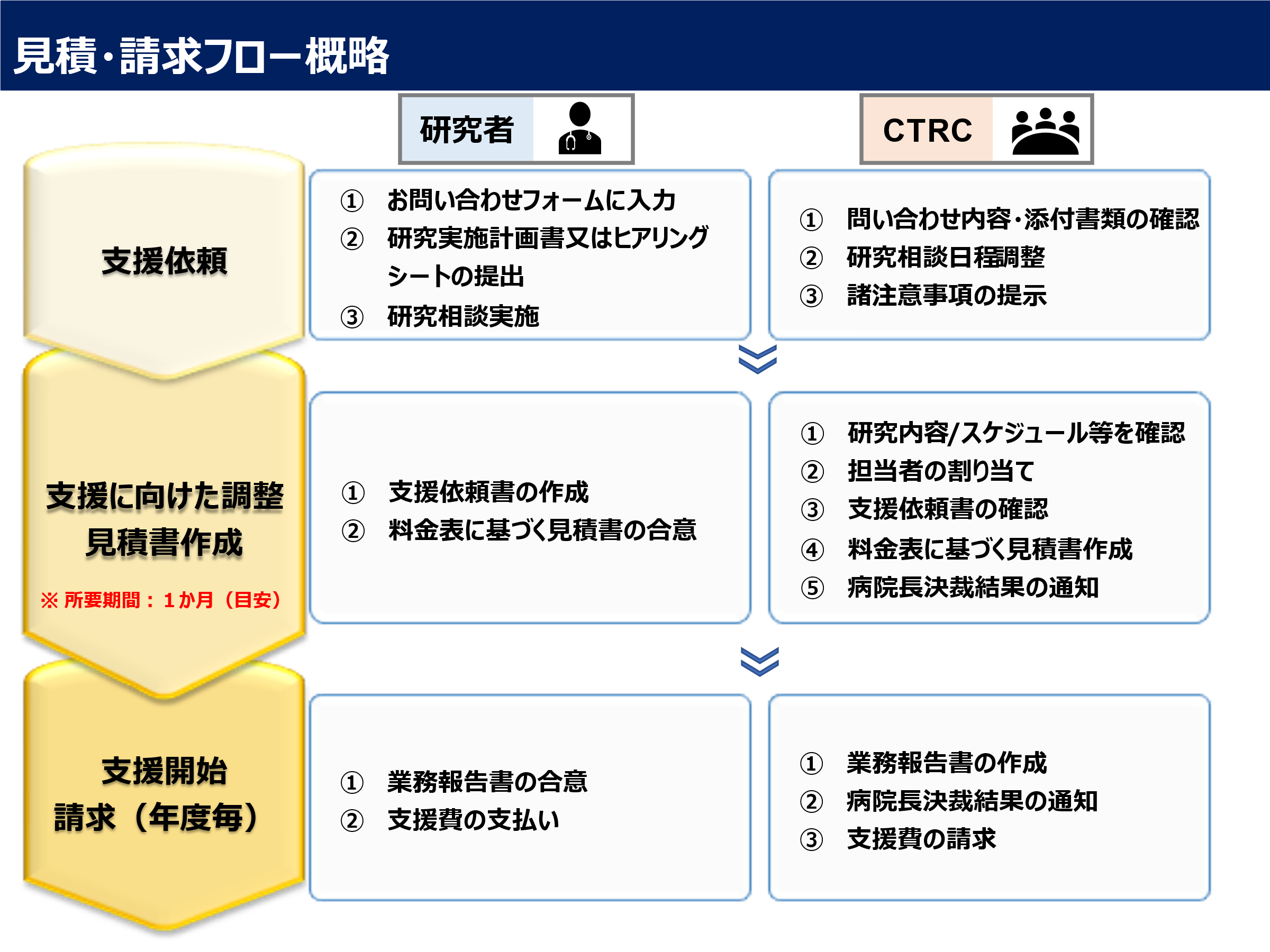 研究課題名研究期間（準備開始）　　　　年　　月　　日　から（研究終了）　　　　年　　月　　日（被験者組み入れ）　　　　年　　　月　　　日　から（最終観察終了）　　　　年　　月　　日（準備開始）　　　　年　　月　　日　から（研究終了）　　　　年　　月　　日（被験者組み入れ）　　　　年　　　月　　　日　から（最終観察終了）　　　　年　　月　　日（準備開始）　　　　年　　月　　日　から（研究終了）　　　　年　　月　　日（被験者組み入れ）　　　　年　　　月　　　日　から（最終観察終了）　　　　年　　月　　日（準備開始）　　　　年　　月　　日　から（研究終了）　　　　年　　月　　日（被験者組み入れ）　　　　年　　　月　　　日　から（最終観察終了）　　　　年　　月　　日（準備開始）　　　　年　　月　　日　から（研究終了）　　　　年　　月　　日（被験者組み入れ）　　　　年　　　月　　　日　から（最終観察終了）　　　　年　　月　　日予定症例数　　　　　（うち当院予定数　　　　）　　　　　（うち当院予定数　　　　）　　　　　（うち当院予定数　　　　）　　　　　（うち当院予定数　　　　）　　　　　（うち当院予定数　　　　）研究代表者所属 / 職位・氏名所属 / 職位・氏名担当者（連絡先）所属 / 職位・氏名所属 / 職位・氏名担当者（連絡先）E-mail@@@@電話　　　―　　　　　―（内線　　　　）　　　　　　　　　実施機関 単施設　　　　　　 多施設 (予定施設数　　　　　) 単施設　　　　　　 多施設 (予定施設数　　　　　) 単施設　　　　　　 多施設 (予定施設数　　　　　) 単施設　　　　　　 多施設 (予定施設数　　　　　) 単施設　　　　　　 多施設 (予定施設数　　　　　)試験区分 医師主導治験　　　 介入研究（特定臨床研究を含む）　 観察研究 医師主導治験　　　 介入研究（特定臨床研究を含む）　 観察研究 医師主導治験　　　 介入研究（特定臨床研究を含む）　 観察研究 医師主導治験　　　 介入研究（特定臨床研究を含む）　 観察研究 医師主導治験　　　 介入研究（特定臨床研究を含む）　 観察研究試験分類 医薬品　　　 医療機器　　　 再生医療　　　 体外診断用医薬品　　 その他 医薬品　　　 医療機器　　　 再生医療　　　 体外診断用医薬品　　 その他 医薬品　　　 医療機器　　　 再生医療　　　 体外診断用医薬品　　 その他 医薬品　　　 医療機器　　　 再生医療　　　 体外診断用医薬品　　 その他 医薬品　　　 医療機器　　　 再生医療　　　 体外診断用医薬品　　 その他倫理委員会申請予定 あり（時期：　　　　　　）　　　 なし　　　 済　（承認番号：　　　　　　　） あり（時期：　　　　　　）　　　 なし　　　 済　（承認番号：　　　　　　　） あり（時期：　　　　　　）　　　 なし　　　 済　（承認番号：　　　　　　　） あり（時期：　　　　　　）　　　 なし　　　 済　（承認番号：　　　　　　　） あり（時期：　　　　　　）　　　 なし　　　 済　（承認番号：　　　　　　　）支援依頼内容希望項目をチェックしてください。業務内容の詳細は、面談の上決定します。 研究相談　（ 開発戦略　 薬事戦略　 資金獲得） スタディマネジメント 各種文書作成　（  計画書　 説明同意文書　 標準業務手順書） 統計解析 モニタリング データマネジメントEDC 構築　（ 不要　 必要：検査項目数　　　　　データ数　　　　　） CRC 支援　（ 被験者選定　 被験者対応　 被験者管理　 直接閲覧対応） 試験薬管理 総括報告書 論文作成 その他　（　　　　　　　　　　　　　　　　）希望項目をチェックしてください。業務内容の詳細は、面談の上決定します。 研究相談　（ 開発戦略　 薬事戦略　 資金獲得） スタディマネジメント 各種文書作成　（  計画書　 説明同意文書　 標準業務手順書） 統計解析 モニタリング データマネジメントEDC 構築　（ 不要　 必要：検査項目数　　　　　データ数　　　　　） CRC 支援　（ 被験者選定　 被験者対応　 被験者管理　 直接閲覧対応） 試験薬管理 総括報告書 論文作成 その他　（　　　　　　　　　　　　　　　　）希望項目をチェックしてください。業務内容の詳細は、面談の上決定します。 研究相談　（ 開発戦略　 薬事戦略　 資金獲得） スタディマネジメント 各種文書作成　（  計画書　 説明同意文書　 標準業務手順書） 統計解析 モニタリング データマネジメントEDC 構築　（ 不要　 必要：検査項目数　　　　　データ数　　　　　） CRC 支援　（ 被験者選定　 被験者対応　 被験者管理　 直接閲覧対応） 試験薬管理 総括報告書 論文作成 その他　（　　　　　　　　　　　　　　　　）希望項目をチェックしてください。業務内容の詳細は、面談の上決定します。 研究相談　（ 開発戦略　 薬事戦略　 資金獲得） スタディマネジメント 各種文書作成　（  計画書　 説明同意文書　 標準業務手順書） 統計解析 モニタリング データマネジメントEDC 構築　（ 不要　 必要：検査項目数　　　　　データ数　　　　　） CRC 支援　（ 被験者選定　 被験者対応　 被験者管理　 直接閲覧対応） 試験薬管理 総括報告書 論文作成 その他　（　　　　　　　　　　　　　　　　）希望項目をチェックしてください。業務内容の詳細は、面談の上決定します。 研究相談　（ 開発戦略　 薬事戦略　 資金獲得） スタディマネジメント 各種文書作成　（  計画書　 説明同意文書　 標準業務手順書） 統計解析 モニタリング データマネジメントEDC 構築　（ 不要　 必要：検査項目数　　　　　データ数　　　　　） CRC 支援　（ 被験者選定　 被験者対応　 被験者管理　 直接閲覧対応） 試験薬管理 総括報告書 論文作成 その他　（　　　　　　　　　　　　　　　　）支払財源 受託研究費（AMED受託研究費含む）・共同研究費・受託事業費 科学研究費・AMED等の補助金 交渉予定 その他（　　　　　　　　　　　　　　　　　　　） 受託研究費（AMED受託研究費含む）・共同研究費・受託事業費 科学研究費・AMED等の補助金 交渉予定 その他（　　　　　　　　　　　　　　　　　　　） 受託研究費（AMED受託研究費含む）・共同研究費・受託事業費 科学研究費・AMED等の補助金 交渉予定 その他（　　　　　　　　　　　　　　　　　　　） 受託研究費（AMED受託研究費含む）・共同研究費・受託事業費 科学研究費・AMED等の補助金 交渉予定 その他（　　　　　　　　　　　　　　　　　　　） 受託研究費（AMED受託研究費含む）・共同研究費・受託事業費 科学研究費・AMED等の補助金 交渉予定 その他（　　　　　　　　　　　　　　　　　　　）予算額当該研究に対し年間予算（公的資金，企業資金等の直接経費） 500 万円未満　 500 万円以上 5000 万円未満　  5000 万円以上当該研究に対し年間予算（公的資金，企業資金等の直接経費） 500 万円未満　 500 万円以上 5000 万円未満　  5000 万円以上当該研究に対し年間予算（公的資金，企業資金等の直接経費） 500 万円未満　 500 万円以上 5000 万円未満　  5000 万円以上当該研究に対し年間予算（公的資金，企業資金等の直接経費） 500 万円未満　 500 万円以上 5000 万円未満　  5000 万円以上当該研究に対し年間予算（公的資金，企業資金等の直接経費） 500 万円未満　 500 万円以上 5000 万円未満　  5000 万円以上予算執行期間年　　月　　日　から　　　　　年　　月　　日まで年　　月　　日　から　　　　　年　　月　　日まで年　　月　　日　から　　　　　年　　月　　日まで年　　月　　日　から　　　　　年　　月　　日まで年　　月　　日　から　　　　　年　　月　　日まで添付資料【必須】研究計画書　又は　研究計画書案（相談の場合はヒアリングシートでも可）ロードマップ（大まかな研究スケジュールが分かるもの）【必須】研究計画書　又は　研究計画書案（相談の場合はヒアリングシートでも可）ロードマップ（大まかな研究スケジュールが分かるもの）【必須】研究計画書　又は　研究計画書案（相談の場合はヒアリングシートでも可）ロードマップ（大まかな研究スケジュールが分かるもの）【必須】研究計画書　又は　研究計画書案（相談の場合はヒアリングシートでも可）ロードマップ（大まかな研究スケジュールが分かるもの）【必須】研究計画書　又は　研究計画書案（相談の場合はヒアリングシートでも可）ロードマップ（大まかな研究スケジュールが分かるもの）備考（要望事項など）